01. Případová práce s klientem bývá označována také pojmema) case control.b) case help.c) case management.d) case flow work.e) subject instance support.Matoušek, O. a kol. (2003). Metody a řízení sociální práce. Portál, s. 14.02. Pod zkratkou CAN se skrýváa) fetální (plodový) alkoholový syndrom.b) syndrom týraného a zanedbávaného seniora.c) syndrom predispozic stát se obětí násilí v blízkých vztazích.d) syndrom týraného, zanedbávaného a zneužívaného dítěte.e) komplex důsledků sekundární viktimizace. Matoušek, O. a kol. (2003). Metody a řízení sociální práce. Portál, s. 201.03. Ekomapa zachycujea) populačně silné ročníky ve společnosti.b) fertilní ročníky ve společnosti.c) rizikové skupiny obyvatel ve společnosti.d) výskyt sociálně vyloučených lokalit na vymezeném prostoru.e) sociálně ekologickou niku. Matoušek, O. a kol. (2003). Metody a řízení sociální práce. Portál, s. 203.04. Která věta NECHARAKTERIZUJE špatného poradce (dle Loughary a Ripley)?a) O všechno se postarám a vyřeším to.b) Spolehněte se na mne, mám s tím dlouholetou zkušenost. c) Myslím to s vámi dobře, nebraňte se tomu. d) Podobných případů, jako je váš, jsem řešil stovky.e) S čím vám mohu pomoci?Matoušek, O. a kol. (2003). Metody a řízení sociální práce. Portál, s. 92.05. Mediace jea) alternativní strategie tréninku sociální dovedností.b) alternativní metoda řešení sporů.c) alternativní metoda léčby kompulzivních poruch.d) nástroj komprehenzivní rehabilitace lidí s duševním onemocněním.e) strategie snižování závislosti osob na psychiatrické medikaci.Matoušek, O. a kol. (2003). Metody a řízení sociální práce. Portál, s. 135.06. Etický kodex sociálních pracovníků ČRa) je přílohou zákona o sociálních službách a je tak závazný pro každého kvalifikovaného sociálního pracovníka.b) zavazuje svým zněním pouze sociální pracovníky, kteří se s ním ztotožnili a stvrdili to svým podpisem. c) zavazuje svým zněním každého zaměstnavatele sociálních pracovníků na území ČR.d) neexistuje, existují jen dílčí etické kodexy některých sociálních služeb. e) vymezuje hodnoty, principy a zásady chování a jednání sociálních pracovníků v ČR od roku 1995.Matoušek, O. a kol. (2003). Metody a řízení sociální práce. Portál, s. 41-42.07. Označte techniku, kterou není podporována klientova komunikace: a) parafrázováníb) rekapitulace c) konfrontaced) objasňováníe) reflektováníMatoušek, O. a kol. (2003). Metody a řízení sociální práce. Portál, s. 76.08. Posttraumatické reakce se vyskytují zejména u lidía) s nízkou mírou sebekontroly.b) s vysokou mírou sebekontroly.c) vyššího věku a různorodých životních zkušeností.d) nezralých – zejména u dětí. e) s nedostatečným vzděláním. Matoušek, O. a kol. (2003). Metody a řízení sociální práce. Portál, s. 128.09. Ke klasickému obrazu psychické deprivace malého dítěte, který je nesen pobytem v ústavním zařízení, NEPATŘÍ a) plochá emotivita.b) opožděný vývoj řeči.c) opožděný vývoj sociálních kompetencí.d) opožděný vývoj hrubé motoriky.e) opožděný vývoj jemné motoriky. Matoušek, O. a kol. (2003). Metody a řízení sociální práce. Portál, s. 213-214.10. Tranzitorní krize je krizí pramenící za) důsledků hormonální rozkolísanosti (puberta, těhotenství, klimakterium).b) probíhající adaptace na život v pobytovém zařízení.c) očekávaných změn.d) náhlých, nečekaných traumat.e) psychického onemocnění nositele. Matoušek, O. a kol. (2003). Metody a řízení sociální práce. Portál, s. 125.11. Pojem resilience (rezilience) označuje a) psychickou a emocionální zranitelnost.b) míru behaviorální adaptability.c) dopad psychických traumat na psychický vývoj.d) psychickou odolnost.e) schopnost vyvozovat kognitivní závěry z dílčích informací (dostupných dat). Matoušek, O. a kol. (2003). Metody a řízení sociální práce. Portál, s. 216.  12. Pojmem “koheze” v souvislosti se skupinovou psychoterapií označujemea) konstanty terapeutického vztahu.b) determinanty role ko-terapeuta.c) potenciál změny ve skupině. d) akceschopnost skupiny. e) soudržnost skupiny. Matoušek, O. a kol. (2003). Metody a řízení sociální práce. Portál, s. 160.13. Dohoda je způsobem řešení konfliktů, který je ve srovnání s jinými způsobya) nejméně náročný na čas.b) nejnáročnější na čas.c) mimořádné náročný nutností sebeprezentace.d) nejkřehčí v dosaženém výstupu (účinku).e) nejméně efektivní. Matoušek, O. a kol. (2003). Metody a řízení sociální práce. Portál, s. 137.14. Pojmem “parataxická distorze” (dle Sullivana) označujemea) překroucený obraz současné reality na základě analogie z minulosti.b) pozitivní zvrat v dosud nestabilním terapeutickém vztahu.c) kolizi v komunikaci klientů účastných na skupinové práci.d) zahanbující chování pomáhajícího pracovníka vůči klientovi. e) komplikace procesu individuální sociální práce s klientem s duševním onemocněním.Matoušek, O. a kol. (2003). Metody a řízení sociální práce. Portál, s. 163.15. Pro streetwork je nejcharakterističtější a) práce pod otevřeným nebem.b) práce v lokalitách se slabou sociální kontrolou. c) práce s lidmi bez domova.d) jeho vyhledávací funkce.e) jeho homogenizační funkce.Matoušek, O. a kol. (2003). Metody a řízení sociální práce. Portál, s. 170.16. Metakomunikace je komunikací oa) profesních zkušenostech.b) komunikaci.c) mentalitě lidí s komunikačními obtížemi.d) konfliktech v týmech a komunitách.e) teoriích vědy a poznání.Matoušek, O. a kol. (2001). Základy sociální práce. Portál, s. 221.17. Proces trvalého chudnutí společnosti nebo komunit nazývá sociologie pojmema) pauperizace.b) sociální regrese.c) sociální degrese.d) diskriminace.e) globalizace.Matoušek, O. a kol. (2001). Základy sociální práce. Portál, s. 157.18. Specifickou individuální konfiguraci životních okolností klienta nazýváme v sociální prácia) sociální konstrukce.b) sociální riziko.c) sociální danost (předurčenost).d) životní situace.e) životní dráha (role).Matoušek, O. a kol. (2001). Základy sociální práce. Portál, s. 186.19. Teorie vazby Johna Bowlbyho se vztahujea) k potenciálu přenosu ve vztahu mezi terapeutem a klientem.b) k potenciálu protipřenosu ve vztahu mezi terapeutem a klientem.c) k ranému vztahu matky (či jiné mateřské osoby) a dítěte.d) k působení neformálních skupin (a autorit) na jejich členy.e) k síle vztahů mezi lidmi v blízkých vztazích (příbuzenských i nepříbuzenských). Matoušek, O. a kol. (2001). Základy sociální práce. Portál, s. 201.20. Autorkou první zmínky o sociální práci v českém tisku bylaa) Anna Berkovcová.b) Anna Freudová.c) Marie Krakešová.d) Marie Terezie.e) Alice Masaryková. Matoušek, O. a kol. (2001). Základy sociální práce. Portál, s. 123.21. Pojem “dvojná vazba” označuje situaci, kdya) dítě v pubertě rodiče střídavě nebo souběžně miluje a nenávidí (nesnáší).b) dítě po krizi třetího roku věku navazuje vztahy s lidmi mimo nukleární rodinu. c) oběť domácího násilí i přes vědomí ohrožení nedokáže násilnou osobu opustit. d) sociální pracovník “bojuje” o vztah ke klientovi proti přání jeho blízkých. e) verbální sdělení je popíráno sdělením neverbálním.Matoušek, O. a kol. (2001). Základy sociální práce. Portál, s. 221.22. Viktor Frankl pracoval ve své existenciální analýze a logoterapii s pojmema) frustrační tolerance.b) vůle ke smyslu.c) patogenní neuróza.d) totalitarismus.e) žádoucí vitalita.Matoušek, O. a kol. (2001). Základy sociální práce. Portál, s. 212.23. Přístup orientovaný na úkoly se snaží ovlivňovat problémy na úrovnia) individuální.b) formálních sociálních skupin.c) neformálních sociálních skupin.d) komunitní.e) celospolečenské, případně globální.Matoušek, O. a kol. (2003). Základy sociální práce. Portál, s. 231.24. Nejvyšším stupněm právní formalizace je a) stát.b) jednání tripartity.c) volební proces.d) Ústavní soud ČR.e) Všeobecná deklarace lidských práv.Matoušek, O. a kol. (2001). Základy sociální práce. Portál, s. 157.25. Košický vládní program je nejspíše spojenýa) s rokem 1918 a ukončením první světové války.b) s rokem 1929 a předzvěstí velké hospodářské krize.c) s rokem 1939 a jménem Emila Háchy.d) s rokem 1945 a jménem Klementa Gottwalda.e) s rokem 1989 a plánem redemokratizace československé společnosti.Matoušek, O. a kol. (2001). Základy sociální práce. Portál, s. 139.26. Etiketizace pravděpodobnost rizikového chování jedincea) blokuje.b) brzdí.c) neovlivňuje.d) snižuje.e) zvyšuje.Matoušek, O. a kol. (2001). Základy sociální práce. Portál, s. 219.27. Dlouhodobě funkční institut domovského práva byl u nás zrušena) v roce 1939 opatřením říšského protektora.b) v roce 1945 výnosem pověřených velitelů spojeneckých vojsk (Koněv, Patton).c) v roce 1948 zákonem Národního shromáždění republiky Československé.d) v roce 1969 v reakci na krizový vývoj tzv. Pražského jara (1968).e) v roce 1990 v rámci demokratického (sametového) převratu.Matoušek, O. a kol. (2001). Základy sociální práce. Portál, s. 141.28. Erving Goffman použil pojem “degradační rituál” k popisua) ztráty sociálních vazeb lidí v (po) dlouholetém výkonu trestu odnětí svobody.b) procesu zbavování občanské identity pacientů v psychiatrických léčebnách.c) procesu postupného vyhoření angažovaných sociálních pracovníků.d) postupné ztráty kompetencí lidí s demencí (např. ve spojitosti s Alzheimerovou chorobou).e) forem ponižování civilního obyvatelstva v okupovaných zónách během válečného konfliktu.Matoušek, O. a kol. (2001). Základy sociální práce. Portál, s. 106.29. Albert Bandura je jedním z představitelůa) systemických přístupů.b) eklektických přístupů.c) kognitivně behaviorálních přístupů.d) psychodynamických přístupů.e) transakční analýzy.Matoušek, O. a kol. (2001). Základy sociální práce. Portál, s. 228.30. Seřaďte pojmy od nejkonkrétnějšího po nejobecnější.a) projekt, plán, programb) plán, projekt, program  c) program, projekt, plánd) projekt, program, pláne) Pojmy spolu nesouvisí tak, aby mohly být podle daného kritéria seřazeny. Matoušek, O. a kol. (2001). Základy sociální práce. Portál, s. 165-166.31. Dávkou pomoci v hmotné nouzi jea) přídavek na dítě. b) zaopatřovací příspěvek. c) příspěvek na péči.d) sociální příplatek.e) příspěvek na živobytí.32. Celkově vyplacená částka rodičovského příspěvku ve vztahu k jednomu dítěti po posledním navýšení činí maximálněa) 200000 Kč.b) 220000 Kč.c) 300000 Kč.d) 330000 Kč.e) 450000 Kč.33. O svěření dítěte do pěstounské péče rozhodujea) soud.b) obecní úřad obce s rozšířenou působností.c) pověřený sociální pracovník magistrátu města (bývalého okresního).d) poradní sbor krajského úřadu. e) v rámci přenesené působnosti orgán sociálně-právní ochrany dětí, krajský úřad.34. Způsobilost nabývat pro sebe vlastním právním jednáním práva a zavazovat se k povinnostem (právně jednat) se nazýváa) právní kompetence.b) příčetnost.c) svéprávnost.d) způsobilost k právním úkonům.e) legitimace k nabývání a pozbývání práv a povinností.35. Příspěvek na mobilitu je a) jednorázová dávka k podpoře přijetí zaměstnání mimo místo bydliště.b) opakující se dávka k podpoře přijetí zaměstnání mimo místo bydliště. c) jednorázová dávka pro osoby se zdravotním postižením.  d) opakující se dávka pro osoby se zdravotním postižením. e) jednorázová dávka k podpoře integrace lidí z Ukrajiny požívající dočasné ochrany. 36. Za jakých okolností může mladý člověk setrvat po dosažení zletilosti v dětském domově?a) Pokračuje v přípravě na budoucí povolání a o prodloužení pobytu uzavře s dětským domovem smlouvu.b) Orgán sociálně-právní ochrany dětí vyhodnotí vývoj dítěte jako rizikový a prodlouží ústavní výchovu.c) Je starším sourozencem nezletilého dítěte umístěného v dětském domově a ředitel domova rozhodne o této formě sloučení sourozenecké skupiny.d) Pobyt je sankčně prodloužen vedením dětského domova v důsledku nevhodného chování dítěte.e) Není to možné za žádných okolností, po dosažení zletilosti ale může mladý dospělý využít vhodných sociálních služeb, například domu na půl cesty.37. Deinstitucionalizace sociálních služeb je zaměřenáa) na zrušení tradiční ústavní péče prostřednictvím jejích alternativ.b) na zvýšení dostupnosti všech forem sociálních služeb.c) na interní bilanční audit služeb nabízejících sociální práci.d) podporu multidisciplinární spolupráce mezi pobytovými sociálními, zdravotnickými a hospicovými službami.e) na podporu nástrojů edukace v rámci sociálních služeb.38. Dávka pohřebné ze systému státní sociální podpory náleží osobě, která vypravila pohřeba) jakékoli osobě, která měla v době úmrtí trvalý nebo přechodný pobyt v  ČR.b) osobě spadající do okruhu společně posuzovaných osob, které jsou v hmotné nouzi.c) nezaopatřenému dítěti, nebo osobě, která byla ke dni smrti rodičem nezaopatřeného dítěte.d) osobě, která na ní byla existenčně závislá v souladu s občanským zákoníkem.e) pobirateli starobního důchodu nebo důchodu pro invaliditu třetího stupně.39. O dávky důchodového pojištění je třeba podat žádosta) na obecním úřadě obce s rozšířenou působností.b) na krajské pobočce úřadu práce.c) na krajském úřadě.d) na okresní správě sociálního zabezpečení.e) na personálním úseku či oddělení posledního zaměstnavatele. 40. Cílovou skupinou intervenčních center jsoua) lidé (uprchlíci před válkou) v režimu dočasné ochrany.b) lidé s nařízeným trestem domácího vězení.c) lidé závislí na pomoci jiné fyzické osoby.d) lidé po výstupu z výkonu trestu odnětí svobody.e) oběti domácího násilí. 41. Jaká je výše minimální mzdy v současné době v České republice? a) 14 400 Kč.b) 15 200 Kč.c) 16 500 Kč.d) 17 300 Kč.e) 18 100 Kč.  42. Životní minimum rodiče samoživitele a jednoho dítěte předškolního věku se pohybuje svou výší kolem a) 5000 Kč. b) 6000 Kč. c) 7000 Kč.d) 8000 Kč.e) 9000 Kč.43. Výkon trestu domácího vězení kontrolujea) spádové zařízení pro výkon trestu odnětí svobody.b) Probační a mediační služba ČR.c) agentura ve smluvním vztahu k Ministerstvu vnitra ČR.d) kontrolní odbor (oddělení) krajské pobočky úřadu práce.e) příspěvková organizace Ministerstva práce a sociálních věcí ČR.44. Zvýšení starobního důchodu za vychované dítě (tzv. výchovné) je poskytováno od 1. ledna 2023a) ženám ve výši 500 korun za každé biologické dítě.b) ve výši 500 korun za každé vychované dítě.c) ženám ve výši 500 korun za první a druhé biologické dítě.d) ve výši 500 korun za první a druhé vychované dítě.e) ve výši 500 korun za každé dítě převzaté do péče nahrazující péči rodičů.45. Úřad práce NEVYPLÁCÍa) dávky státní sociální podpory.b) dávky osobám se zdravotním postižením.c) podporu v nezaměstnanosti.d) dávky pomoci v hmotné nouzi.e) pojistné dávky sociálního zabezpečení.46. Míra nezaměstnanosti v ČR se v roce 2023 pohybujea) kolem 3 % a je jedna z nejnižších v Evropské unii. b) kolem 3 % a patří k průměru v Evropské unii.c) kolem 6 % a patří k nejnižším v Evropské unii. c) kolem 6 % a patří k průměru v Evropské unii.d) při odhlédnutí od nezaměstnanosti uprchlíků z Ukrajiny kolem 4 % a patří k průměru v Evropské unii.  47. Dávka porodného je v současné době vyplácenaa) každé ženě, která porodila.b) každé ženě, která porodila živě narozené dítě.c) ženě, která porodila první nebo druhé dítě.d) ženě, která porodila a byla v době porodu sociálně pojištěnou občankou ČR.e) rodiči, který převzal do péče dítě mladší devíti měsíců.48. Pro dávku dlouhodobé ošetřovné NEPLATÍ, žea) ošetřovaná osoba musí být nemocensky pojištěná.b) ošetřující osoba musí být nemocensky pojištěna.c) je to dávka nemocenského pojištění.d) podmínkou nároku je hospitalizace ošetřované osoby v délce alespoň 4 kalendářní dny (vyjma osob v inkurabilním stavu).   e) její výše činí 60 % redukovaného denního vyměřovacího základu za kalendářní den..49. Do tzv. balíčku pomoci pro zdravotně znevýhodněné, který začal platit od prosince 2022, NEPATŘÍa) zvýšení příspěvku na péči o 10 %.b) zvýšení příspěvku na mobilitu na 900 korun měsíčně. c) zvýšení příspěvku na zdvihací/zvedací plošinu na 500000 Kč. d) nárok na otcovskou pro oba rodiče dítěte, které se narodilo mrtvé nebo zemřelo v průběhu šestinedělí.e) zjednodušení administrativy spojené s podáním žádosti o dávky pro osoby se zdravotním postižením.50. Příspěvek na péči je dávkou poskytovanou při splnění zákonem daných podmíneka) osobě závislé na pomoci jiné fyzické osoby.b) fyzické osobě pečující o osobu závislou na pomoci jiné fyzické osoby.c) fyzické nebo právnické osobě pečující o osobu závislou na pomoci jiné osoby.d) opatrovníkovi nebo zákonnému zástupci osoby závislé na pomoci jiné fyzické osoby.e) osobě závislé na pomoci jiné fyzické osoby, která však nesmí být umístěna v pobytovém zařízení sociálních služeb nebo ve zdravotnickém zařízení.  PSO   OBOROVÝ TEST (OT)   Sociální práce     (Bakalářské jednooborové 
kombinované studium)varianta testu: 01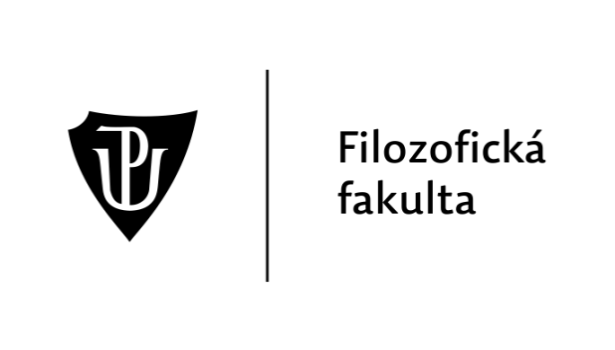 2023